Names:							Kitchen Group:_____________Vegetable Fried Rice3 cups cooked white rice (1 ½ c. uncooked—follow package directions)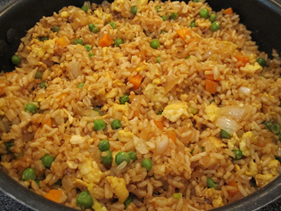 3 Tbsp. vegetable oil1 cup frozen peas and carrots (thawed)1 small onion, chopped2 teaspoons minced garlic2 eggs, slightly beaten3-4 Tablespoons soy sauce1-15 oz. can of beans (garbanzo, black or navy) On medium high heat, heat the oil in a large wok.  Add the peas/carrots mix, onion and garlic. Stir fry until tender. Lower the heat to medium low and push the mixture off to one side, then pour your eggs on the other side of skillet and stir fry until scrambled. Now add the rice and soy sauce and blend all together well. Gently stir in the beans and serve when thoroughly heated.Prep JobsMeasure & Cook Rice according to package directionsMeasure peas & carrots and soy sauceChop onionMince garlicStir-Fry VeggiesCrack & Beat & Stir-Fry EggsAdd rice & soy sauce Gently stir in beansClean Up JobsWash DishesDry Dishes & SinkPut Dishes AwayWipe off Counters & StoveEmpty Garbage & Sink DrainsSweep Floor & Towels to BasketPin It